LUMIX S1R erhält EISA-AwardTopmodell der Vollformat-DSLM-Serie LUMIX S als EISA Advanced Full-Frame Camera 2019-2020 ausgezeichnetPRESSEINFORMATION
August 2019Im Überblick:LUMIX S1R24x36mm-Vollformat-Sensor mit effektiv 47 Megapixel AuflösungISO max. 25.600Leica L-BajonettanschlussMagnesiumgehäuse, staub- und spritzwasserfest, -10°CDual I.S. Bildstabilisierung, 5 AchsenPixel-Shift-HR-ModusDFD-Hybrid-Autofokussystem mit »Künstlicher Intelligenz« und Low-Light-Modus -6EV, AF-Zeit 0,08 smax. 9 B/sEchtbild-OLED-Sucher 5,76 Mio. Pixel, 120 B/s8,1cm-Touchscreen-LCD-Monitor, 2,1 Mio. Pixel, 3fach schwenkbarVideoaufzeichnung in 4K 60pHLG-Photo Modus6K-/4K-Foto-ModusDoppelter SD- und XQD-SpeicherkarteneinschubUSB-LadefunktionWiFi 2,4/5 GHz, Bluetooth 4.2Grösse: 14,9x11,0x9,7cmGewicht: ca. 899g (nur Gehäuse)Diesen Pressetext und die Pressefotos (downloadfähig mit 300 dpi) finden Sie im Internet unter www.panasonic.com/ch/de/
corporate/presse.htmlRotkreuz, August 2019 – Die LUMIX S1R hat sich bei den diesjährigen EISA Awards den ersten Platz als beste Vollformatkamera für Fortgeschrittene gesichert. Die Expert Imaging and Sound Association, kurz EISA, ist eine internationale Vereinigung von 55 Fachzeitschriften der Unterhaltungselektronik aus 29 Ländern. Seit mehr als 35 Jahren zeichnet der Verband jedes Jahr die besten Produkte der Branche aus.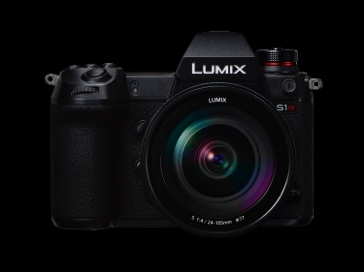 In ihrer Begründung hob die Jury unter anderem die hohe Qualität und die technischen Features der Kamera hervor: „Die Panasonic LUMIX DC-S1R ist eine extrem gut konstruierte professionelle Kamera mit bemerkenswertem Schutz vor allen äusseren Einwirkungen. Sie vereint schnelle Leistung mit einer sehr hohen Auflösung von 47,3 Megapixeln und bietet so eine aussergewöhnliche Bildqualität, mit der sie selbst unter ihren besten Konkurrenten heraussticht. Zusätzlich ermöglicht ihr Hochauflösungs (High Resolution)-Modus riesige 187 Megapixel-Aufnahmen mit unglaublichem Detailreichtum. Auch die Ergonomie der Kamera ist erstklassig, mit einem grossen elektronischen Sucher, der mit seiner detaillierten Darstellung neue Standards setzt, sowie einem Drei-Achsen-Touchscreen-Monitor. In Verbindung mit ihren umfassenden Videofunktionen ergibt dies eine komplette Kamera für professionelle Nutzer.“Detaillierte technische Daten gibt es unter www.panasonic.ch.Über Panasonic:Die Panasonic Corporation gehört zu den weltweit führenden Unternehmen in der Entwicklung und Produktion elektronischer Technologien und Lösungen für Kunden in den Geschäftsfeldern Consumer Electronics, Housing, Automotive und B2B Business. Im Jahr 2018 feierte der Konzern sein hundertjähriges Bestehen. Weltweit expandierend unterhält Panasonic inzwischen 582 Tochtergesellschaften und 87 Unternehmens-
beteiligungen. Im abgelaufenen Geschäftsjahr (Ende 31. März 2019) erzielte das Unternehmen einen konsolidierten Netto-Umsatz von 62,52 Milliarden EUR. Panasonic hat den Anspruch, durch Innovationen über die Grenzen der einzelnen Geschäftsfelder hinweg Mehrwerte für den Alltag und die Umwelt seiner Kunden zu schaffen. Weitere Informationen über das Unternehmen sowie die Marke Panasonic finden Sie unter www.panasonic.com/global/home.html und www.experience.panasonic.ch/.
Weitere Informationen:Panasonic Schweiz
Eine Division der Panasonic Marketing Europe GmbH 
Grundstrasse 12
6343 Rotkreuz

Ansprechpartner für Presseanfragen:
Stephanie Meile
Tel.: 041 203 20 20
E-Mail: panasonic.ch@eu.panasonic.com